    Может показаться, что пластилин – весьма «опасный»  материал: липнет ко всему и оставляет жирные пятна, не говоря уже о том, что ребенок может просто проглотить его.       Спешим разуверить: пластилин – это отличный материал для творчества, которым  просто надо научиться правильно, пользоваться. Для чего нужно лепить из пластилина?   Лепка – очень важное занятие для ребенка, которое развивает творчество, мелкую моторику рук, пространственное мышление, понятие о цвете, форме предметов. Кроме того, лепка благотворно влияет на нервную систему в целом. В общем, польза от занятий лепкой огромна.Какой пластилин лучше?  Пластилин нужно выбирать хорошего качества; он не должен быть не слишком твердым, ни слишком мягким и тянущимся. Если пластилин липнет к рукам, то лепить из него трудно.  А если он слишком твердый, то детям трудно его размять, да и детали могут разваливаться. Маленьким детям ни в коем случае нельзя давать пластилин с фруктовым запахом, потому что  малыш будет не лепить, а облизывать его, а это совсем не то, чему мы хотим его научить.C чего начать занятия по лепке из пластилина?   Во-первых, помните, что во время занятий лепкой вам придется находиться рядом с ребенком, причем не только в качестве «надзирателя»,  но и в качестве «созидателя» (лепить самим, вместе с ребенком).   Во-вторых, не переусердствуйте со сложностью заданий для вашего малыша, не требуйте от него слишком многого, экспериментируйте  с приёмами лепки. Смешивание пластилина.   Смешивание пластилина практически не отличается от смешивания масляных красок. В обоих случаях нежелательно использовать более трех цветов, так как в противном случае образуется комок неопределенного цвета.    Если смешать пластилин с небольшим количеством черного, добиваются более темного тона того же цвета, и наоборот, смешивая цветной пластилин с белым, получают пастельные тона.    На практике это происходит следующим образом.  Берут  два  кусочка пластилина разного цвета, предварительно каждый нужно хорошо разогреть в руках и скатать их в один валик. Полученный валик перегибают пополам, получив более толстый и короткий валик, затем его опять тщательно раскатывают.    Раскатывание и сгибание продолжается до тех пор, пока кусок пластилина не станет однородного цвета, без пятнышек и прожилок. Сразу нежелательно смешивать три  цвета, лучше всего сначала смешать два  цвета до получения однородного, потом к полученному,  прибавить третий цвет.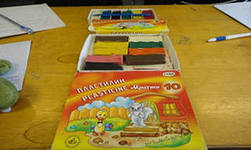 Таблица смешиванияразличных цветов пластилина.Розовый цвет (для лепки рук, ног, лица) = 1 часть  красного + 4 части белого.Темно-серый  цвет (для лепки волка) = 3 части черного + 2 части белого.Светло-серый цвет (для лепки зайчика) = 7 частей белого + 1 часть черного.Салатовый цвет (травянистый) = 1/2  часть зеленого + 1/2 часть  желтого (т.е равные части).Светло-зелёный цвет (для листочков) = 1/3 части желтого + 2/3 части  зеленого. Если добавить 1/5 части белого, можно использовать для выполнения молодых листочков.Фиолетовый цвет  = 1 часть красного + 2 части  синего.Охра = 1часть желтого + 1/2 части  коричневого.Сиреневый  цвет = 2 части синего +1 часть белого.Мраморный цвет: валики из пластилина разных цветов скручивают в жгут и слегка перемешивают, не допуская полного поглощения цветовЯ леплю из пластилина, 
Пластилин нежней, чем глина.
Я леплю из пластилина: 
Кукол, клоунов, собак.
Ю.Мориц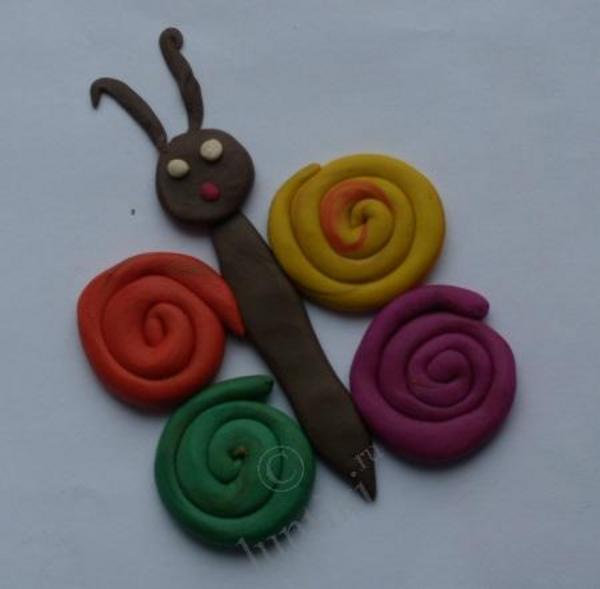 Таблица смешивания различных цветов пластилина